
New Hampshire Grand Partnership Opportunities
RESPOND BY JANUARY 1, 2016 TO MAXIMIZE YOUR BENEFITS!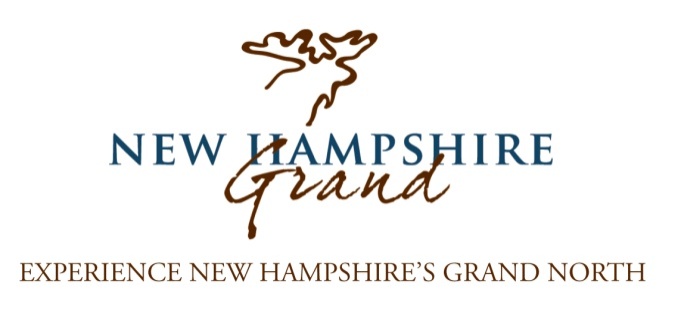 NH Grand Title Partner ($5,000)
By supporting NH Grand at the highest level you will receive the maximum level of exposure available.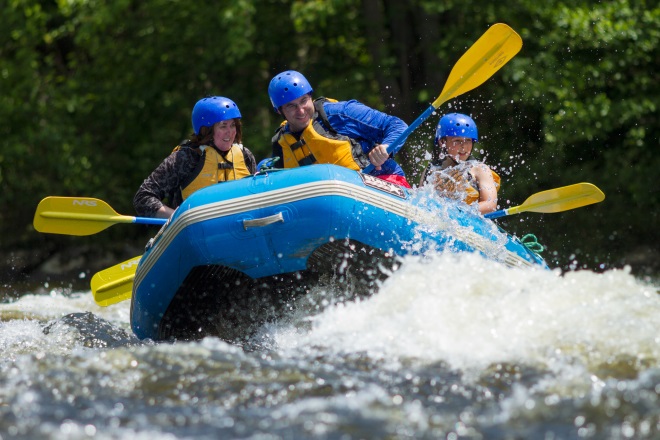 Benefits: 
-your property’s logo and link to your website at the bottom of every page on NHGrand.com
-homepage featured block presence on NHgrand.com homepage for two months of your choice
-business listing on NHGrand.com with dedicated webpage and online map listing 
-featured presence on brochure/map to include locator on map and separate title partner business listing (distribution 35-50k) 
-dedicated video shoot upon request with media b-roll distribution (dependent on availability)
-featured content in a Grand Views e-newsletter 
-five focused posts on Facebook, with suggested content provided by partner 
-media promotion (TBD: FAM tour and/or Desktop visits)
-opportunity to provide events for NHGrand.com events calendar
-preferred placement when relevant, in our monthly media materials and social media campaigns
-representation at the New York Times Travel Show, Boston Travel Show, Great Vacations Travel Expo, AAA Travel Show, Philadelphia Inquirer Travel Expo, and Montreal Women’s Travel Show
-representation at Discover New England Travel SummitNH Grand Partner ($500)
Partnering with NH Grand is an affordable way to ensure your business is part of the region’s #1 marketing initiative.  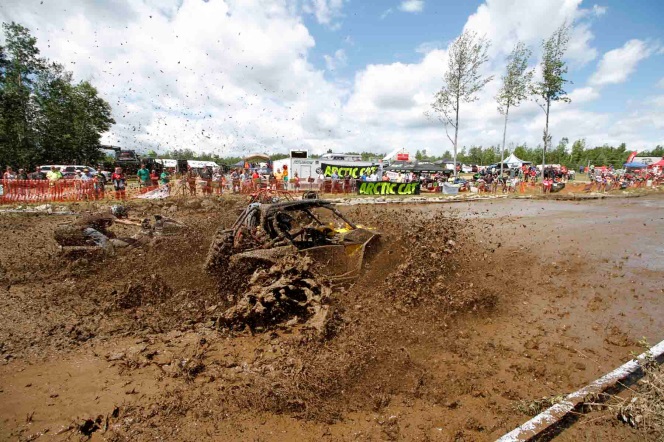 Benefits:
-business listing on NHGrand.com with dedicated webpage and online map listing
-presence on brochure/map to include locator on map and separate business listing (distribution 35-50k) 
-opportunity to participate in homepage advertising blocks  ($500/month, based on availability)
-focused post on Facebook, with suggested content provided by partner 
-opportunity to provide events for NHGrand.com events calendar
-preferred placement when relevant, in Grand Views e-newsletter, media materials, and social media campaigns  throughout the year
-representation at the New York Times Travel Show, Boston Travel Show, Great Vacations Travel Expo, AAA Travel Show, Philadelphia Inquirer Travel Expo, and Montreal Women’s Travel Show 
-representation at Discover New England Travel Summit
NH Grand Associate Partner ($250)
We recognize many small businesses have limited marketing budgets; for a minimal investment you can be part of our website, NH Grand’s #1 resource to potential and current visitors.Benefits:
-business listing on NHGrand.com with dedicated webpage and online map listing
Signature Event ($1,000)
The monthly Signature Event has a bold presence on New Hampshire Grand’s homepage for one month of your choice, offering excellent exposure to all visitors to NHgrand.com.  Benefits:
-featured block for one month on the homepage of NHGrand.com and dedicated page on NHGrand.com
-targeted media campaign promoting event utilizing Montagne Communications (limited availability)
-featured content in a Grand Views e-newsletter (distribution 3k+)
-focused post on Facebook, with suggested content provided by partner, other varied Facebook promotion leading to event

NHGrand.com Homepage Advertising Block ($500/month)
Have your business prominently featured on the homepage of NHGrand.com
Benefits:
-get added exposure during the times that benefit you, to a qualified audience with over 75k visits annually (homepage blocks consist of the three square horizontal blocks below the main image)
Kiosk Advertising (pricing TBD)
NH Grand now has seven digital kiosks spread geographically across
northern New Hampshire in locations with high visitor traffic.  Have your business website featured on the homepage of these kiosks to capture guests’ eyes while they are in close vicinity of your property.  To learn more please contact Karl Stone at: kstone@nhgrand.com to discuss opportunities by location.  
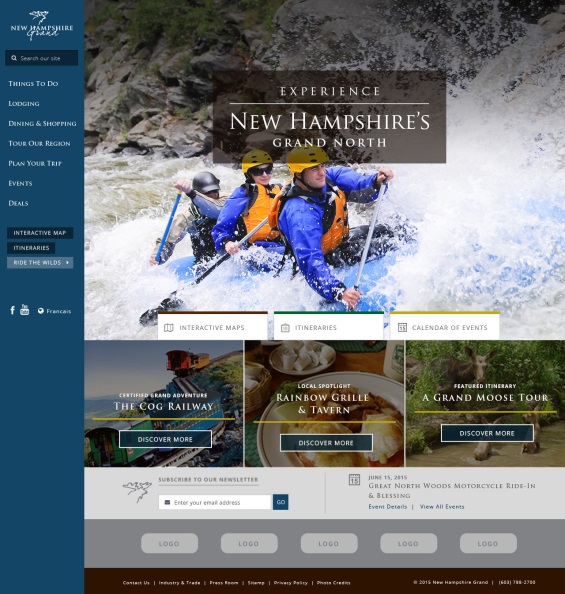 Ride the Wilds Support (optional add-on)
We work closely with the Ride the Wilds ATV trail network and offer your business the opportunity to support Ride the Wilds directly.  You will receive signage to proudly display at your property as well as the rights to use the Ride the Wilds logo on your website and promotional materials.  These funds are reinvested in marketing Ride the Wilds and the region.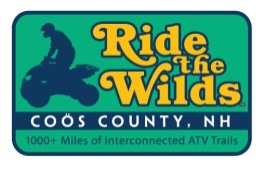 If for any reason none of these options are appealing to your property please contact Karl Stone (603-778-2700 x2143) and we will try to customize a package to fit your needs.   Our goal is to include as many properties and events in Coos County as possible to strengthen our message!